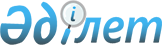 О внесении изменений в решение маслихата от 28 февраля 2014 года № 154 "Об утверждении Правил проведения раздельных сходов местного сообщества и количественного состава представителей жителей села для участия в сходе местного сообщества села Акколь Джангельдинского района Костанайской области"
					
			Утративший силу
			
			
		
					Решение маслихата Джангельдинского района Костанайской области от 18 мая 2017 года № 100. Зарегистрировано Департаментом юстиции Костанайской области 7 июня 2017 года № 7086. Утратило силу решением маслихата Джангельдинского района Костанайской области от 31 мая 2022 года № 110
      Сноска. Утратило силу решением маслихата Джангельдинского района Костанайской области от 31.05.2022 № 110 (вводится в действие по истечении десяти календарных дней после дня его первого официального опубликования).
      В соответствии с подпунктом 15) пункта 1 статьи 6 Закона Республики Казахстан от 23 января 2001 года "О местном государственном управлении и самоуправлении в Республике Казахстан" Джангельдинский районный маслихат РЕШИЛ:
      1. Внести в решение маслихата 28 февраля 2014 года № 154 "Об утверждении Правил проведения раздельных сходов местного сообщества и количественного состава представителей жителей села для участия в сходе местного сообщества села Акколь Джангельдинского района Костанайской области" (зарегистрировано в Реестре государственной регистрации нормативных правовых актов под № 4587, опубликовано 24 апреля 2014 года в информационно-правовой системе "Әділет") следующие изменения:
      В Правилах проведения раздельных сходов местного сообщества села Акколь Джангельдинского района Костанайской области, утвержденных указанным решением:
      пункт 2 изложить в новой редакции:
      "2. Раздельный сход местного сообщества жителей села (далее – раздельный сход) на территории села Акколь созывается и проводится с целью избрания представителей для участия в сходе местного сообщества.";
      пункт 8 изложить в новой редакции:
      "8. Кандидатуры представителей жителей села Акколь для участия в сходе местного сообщества выдвигаются участниками раздельного схода в соответствии с количественным составом утвержденным Джангельдинским районным маслихатом.
      Количество представителей жителей села для участия в сходе местного сообщества определяется на основе принципа равного представительства.".
      2. Настоящее решение вводится в действие по истечении десяти календарных дней после дня его первого официального опубликования.
      "СОГЛАСОВАНО"
      Аким села Акколь
      Джангельдинского района
      ____________________ Б. Калиев
      18 мая 2017 года
					© 2012. РГП на ПХВ «Институт законодательства и правовой информации Республики Казахстан» Министерства юстиции Республики Казахстан
				
      Председатель сессии

К. Ордабаев

      Секретарь Джангельдинского

      районного маслихата

С. Нургазин
